
Купить можно много:
Игрушку, компьютер,
Смешного  бульдога,
Стремительный  скутер,
Коралловый  остров
(Хоть это и сложно),
Но только здоровье
Купить невозможно.
Оно нам по жизни
Всегда  пригодится.
Заботливо надо
К нему относиться.(А. Гришин )Только бережное отношение к здоровью может сделать нашу жизнь долгой и счастливой!БУДЬТЕ ЗДОРОВЫ!Муниципальное бюджетное общеобразовательное учреждение Средняя общеобразовательная школа №4МО Староминский район 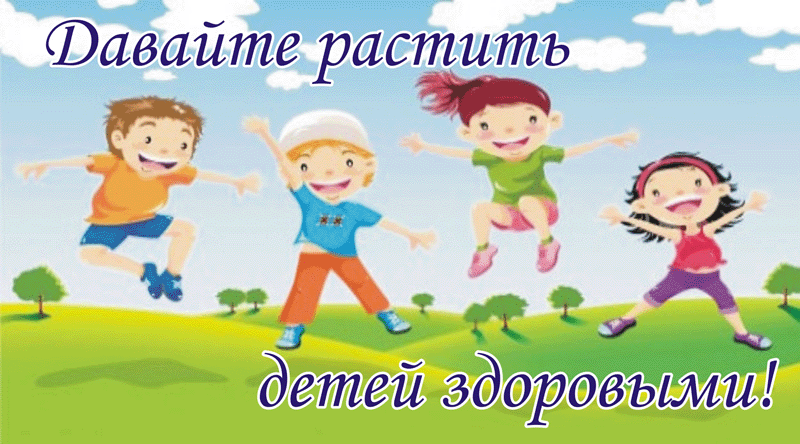 Памяткадля родителейСоставила классный руководитель 8 Б класса Дадыка Оксана АлександровнаСт.Староминская2015г.Каждый родитель хочет видеть своих детей здоровыми и счастливыми, но не задумывается о том, как сделать, чтобы их дети жили в ладу с собой, с окружающим миром, с  людьми.Что такое спорт?Спорт – это жизнь, это движение, это здоровье!Что такое спорт? Для некоторых спорт – это ежедневные тренировки на пределе человеческих возможностей, для других спорт это развлечение , хобби. Но лишь для избранных спорт – это Жизнь!!!Радость и счастье, здоровье и долголетие – все это необходимо каждому из нас. Ведя здоровый образ жизни, мы укрепляем физическое и духовное здоровье. И всегда нужно помнить о том, что в здоровом теле – здоровый дух.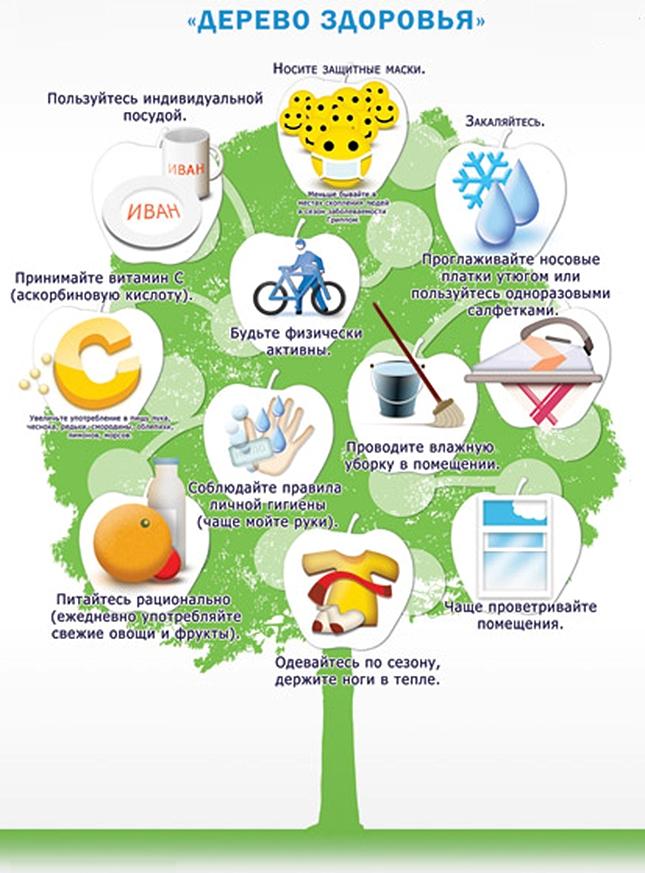 Советы родителям:1.Больше гуляйте с ребенком.2.Летом загорайте, купайтесь, зимой – катайтесь на лыжах и коньках3. Приучайте ребенка к занятиям физкультурой собственным примером. Начните с зарядки. Выполняя вместе с вами упражнения, ребенок получит дополнительные положительные эмоции.4. Соблюдайте режим питания. Старайтесь разнообразить рацион малыша.5. Правильно выбирайте приемы и способы закаливания.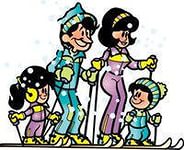 